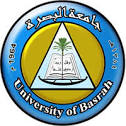 This form is for research involving animal experiments or animal collectionArticle Title: Name of corresponding author:                                                      Signature:Phone (mobile) number and e-mail: Animal welfare statement:By signing this statement, corresponding author guarantees that the submitted manuscript followed the Ethical Guidelines for the Use of Animals in Research:Respect animal dignityReplacement of animals by alternatives wherever possible.Reduction in number of animals used.Refinement of experimental conditions and procedures to minimize the harm to animals.https://www.etikkom.no/en/ethical-guidelines-for-research/ethical-guidelines-for-the-use-of-animals-in-research/I am confirming as author/s that signing this statement is to guarantee that the submitted manuscript followed the Ethical Guidelines above for the use of Animals in this research.The name and signature of other authors [ Animals welfare statement]Name Email Signature 1-2-3-4-